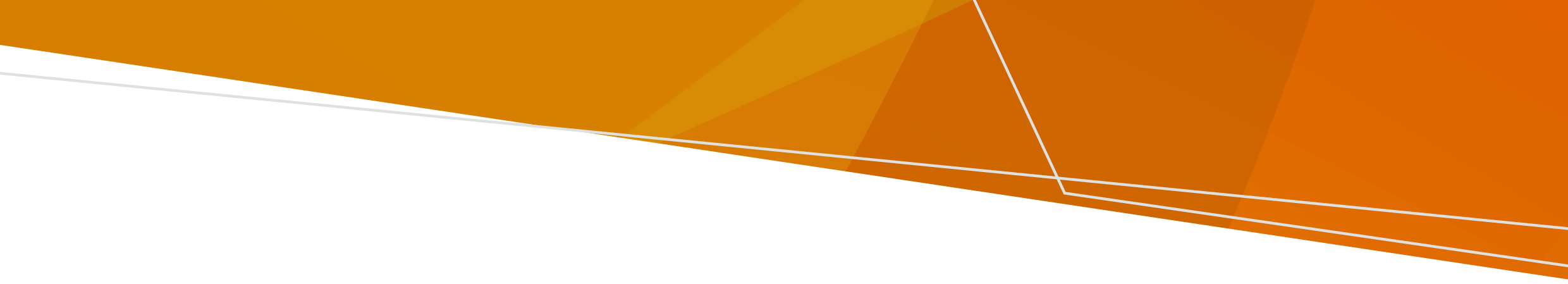 ਹੜ੍ਹ ਤੋਂ ਬਾਅਦ ਬਿਜਲੀ ਮੁੜ ਚਾਲੂ ਹੋਣ ਵਿੱਚ ਥੋੜ੍ਹਾ ਸਮਾਂ ਲੱਗ ਸਕਦਾ ਹੈ। ਜੇਕਰ ਬਿਜਲੀ ਗ਼ੁੱਲ ਹੈ ਤਾਂ ਉਹਨਾਂ ਚੀਜ਼ਾਂ ਬਾਰੇ ਹੇਠਾਂ ਦਿੱਤੇ ਸੁਝਾਵਾਂ ਦੀ ਵਰਤੋਂ ਕਰੋ ਜੋ ਤੁਸੀਂ ਕਰ ਸਕਦੇ ਹੋ।ਆਪਣੇ ਭੋਜਨ ਨੂੰ ਸੁਰੱਖਿਅਤ ਰੱਖਣ ਲਈ ਸੁਝਾਅਬਿਜਲੀ ਦਾ ਗ਼ੁੱਲ ਹੋਣਾ ਤੁਹਾਡੇ ਭੋਜਨ ਨੂੰ ਪ੍ਰਭਾਵਿਤ ਕਰ ਸਕਦਾ ਹੈ, ਯਾਦ ਰੱਖੋ:ਭੋਜਨ ਨੂੰ ਫਰਿੱਜ ਵਿੱਚੋਂ ਕੱਢ ਕੇ ਫਰੀਜ਼ਰ ਵਿੱਚ ਲੈ ਜਾਓ ਭੋਜਨ ਦੇ ਪੈਕੇਜਾਂ ਉੱਤੇ ਬਰਫ਼ ਜਾਂ ਤਾਪ-ਰੋਧਕ (ਇੰਸੂਲੇਟਿੰਗ) ਕੰਬਲ ਰੱਖ ਕੇ ਆਪਣੇ ਭੋਜਨ ਨੂੰ ਜਿੰਨਾ ਸੰਭਵ ਹੋ ਸਕੇ ਠੰਡਾ ਰੱਖੋ। ਜੇ ਤੁਹਾਡਾ ਭੋਜਨ ਅਜੇ ਵੀ ਛੂਹਣ 'ਤੇ ਠੰਡਾ ਮਹਿਸੂਸ ਹੁੰਦਾ ਹੈ (5 ਡਿਗਰੀ ਸੈਲਸੀਅਸ ਤੋਂ ਘੱਟ), ਤਾਂ ਇਸਦੀ ਵਰਤੋਂ ਕਰਨਾ ਸੁਰੱਖਿਅਤ ਹੈ।ਜੇ ਤੁਹਾਡਾ ਭੋਜਨ ਹੁਣ ਛੂਹਣ 'ਤੇ ਠੰਡਾ ਮਹਿਸੂਸ ਨਹੀਂ ਹੁੰਦਾ ਹੈ, ਤਾਂ ਇਸਨੂੰ ਚਾਰ ਘੰਟਿਆਂ ਤੱਕ ਰੱਖਿਆ ਅਤੇ ਖਾਧਾ ਜਾ ਸਕਦਾ ਹੈ ਅਤੇ ਫਿਰ ਇਸਨੂੰ ਸੁੱਟ ਦੇਣਾ ਚਾਹੀਦਾ ਹੈ ਜਾਂ ਪਕਾਉਣਾ ਅਤੇ ਖਾਧਾ ਜਾਣਾ ਚਾਹੀਦਾ ਹੈਗਰਮ ਭੋਜਨ ਨੂੰ ਇਸ ਦੇ ਗਰਮ ਰਹਿਣ ਦੇ ਚਾਰ ਘੰਟਿਆਂ ਦੇ ਅੰਦਰ ਖਾਓ, ਜਾਂ ਇਸ ਨੂੰ ਸੁੱਟ ਦਿਓਜੇ ਜੰਮੇ ਹੋਏ ਭੋਜਨ ਦੇ ਅਜੇ ਵੀ ਠੋਸ ਹੋਣ ਦੌਰਾਨ ਹੀ ਬਿਜਲੀ ਵਾਪਸ ਆ ਜਾਂਦੀ ਹੈ, ਤਾਂ ਭੋਜਨ ਮੁੜ ਫ੍ਰੀਜ਼ ਕਰਨ ਲਈ ਸੁਰੱਖਿਅਤ ਹੈ। ਪਾਵਰ ਜਨਰੇਟਰ ਦੀ ਵਰਤੋਂ ਕਰਨ ਲਈ ਸੁਝਾਅਬਿਜਲੀ ਬੰਦ ਹੋਣ 'ਤੇ ਜਨਰੇਟਰ ਆਮ ਹੀ ਵਰਤੇ ਜਾਂਦੇ ਹਨ। ਇਸਦੀ ਵਰਤੋਂ ਕਰਨ ਤੋਂ ਪਹਿਲਾਂ ਇਹਨਾਂ ਸੁਝਾਆਂ ਦੀ ਵਰਤੋਂ ਕਰੋ: ਯਕੀਨੀ ਬਣਾਓ ਕਿ ਪੈਟਰੋਲ ਜਾਂ ਡੀਜ਼ਲ ਜਨਰੇਟਰ ਚੰਗੀ ਤਰ੍ਹਾਂ ਹਵਾਦਾਰ ਬਾਹਰੀ ਥਾਂ ਵਿੱਚ ਰੱਖ ਕੇ ਵਰਤੇ ਜਾਣ ਕਿਉਂਕਿ ਇਹ ਕਾਰਬਨ ਮੋਨੋਆਕਸਾਈਡ ਜ਼ਹਿਰ ਚੜ੍ਹਨ ਦਾ ਕਾਰਨ ਬਣ ਸਕਦੇ ਹਨ ਜੋ ਤੁਹਾਨੂੰ ਬਹੁਤ ਬਿਮਾਰ ਕਰ ਸਕਦੀ ਹੈ।ਪੋਰਟੇਬਲ (ਚੁੱਕਵੇਂ) ਜਾਂ ਬਾਹਰੀ ਵਰਤੋਂ ਲਈ ਬਣੇ ਜਨਰੇਟਰ ਤੁਹਾਡੇ ਘਰ ਦੇ ਅੰਦਰ ਨਹੀਂ ਵਰਤੇ ਜਾ ਸਕਦੇ ਕਿਉਂਕਿ ਇਹ ਕਾਰਬਨ ਮੋਨੋਆਕਸਾਈਡ ਜ਼ਹਿਰ ਚੜ੍ਹਨ, ਬਿਜਲੀ ਦੇ ਝਟਕੇ ਲੱਗਣ ਜਾਂ ਅੱਗ ਲੱਗਣ ਦਾ ਕਾਰਨ ਬਣ ਸਕਦੇ ਹਨ।ਜਨਰੇਟਰਾਂ ਨੂੰ ਪੱਕੇ ਤੌਰ 'ਤੇ ਲਗਾਓ ਕਿਉਂਕਿ ਉਹ ਲੋੜ ਵੇਲੇ (ਬੈਕ-ਅੱਪ) ਪਾਵਰ ਪ੍ਰਦਾਨ ਕਰਨ ਲਈ ਸਭ ਤੋਂ ਵੱਧ ਢੁੱਕਵੇਂ ਹਨ। ਆਪਣੇ ਜਨਰੇਟਰ ਨੂੰ ਸੁੱਕੀ ਥਾਂ 'ਤੇ ਰੱਖੋ। ਤੁਹਾਨੂੰ ਪੈਟਰੋਲ ਨੂੰ ਬਾਹਰ ਸੁਰੱਖਿਅਤ ਖੇਤਰ ਵਿੱਚ ਸੰਭਾਲ ਕੇ ਰੱਖਣਾ ਚਾਹੀਦਾ ਹੈਜਨਰੇਟਰ ਨੂੰ ਛੂਹਣ ਤੋਂ ਪਹਿਲਾਂ ਆਪਣੇ ਹੱਥ ਸੁਕਾਓਇਸ ਨੂੰ ਚਾਲੂ ਕਰਨ ਤੋਂ ਪਹਿਲਾਂ ਜਾਂਚ ਕਰੋ ਕਿ ਤਾਰਾਂ ਜਾਂ ਹੋਰ ਬਿਜਲੀ ਦੀਆਂ ਲੱਗੀਆਂ ਚੀਜ਼ਾਂ ਖ਼ਰਾਬ ਤਾਂ ਨਹੀਂ ਹਨਜਨਰੇਟਰ ਵਿੱਚ ਦੋਬਾਰਾ ਤੇਲ ਪਾਉਣ ਤੋਂ ਪਹਿਲਾਂ ਇਸ ਨੂੰ ਬੰਦ ਕਰੋ ਅਤੇ ਠੰਡਾ ਕਰੋ। ਗਰਮ ਇੰਜਣ ਦੇ ਪੁਰਜ਼ਿਆਂ 'ਤੇ ਡੁੱਲਿਆ ਪੈਟਰੋਲ ਅੱਗ ਲੱਗਣ ਦਾ ਕਾਰਨ ਬਣ ਸਕਦਾ ਹੈਹੈਵੀ-ਡਿਊਟੀ ਐਕਸਟੈਂਸ਼ਨ ਕੋਰਡ ਦੀ ਵਰਤੋਂ ਕਰਕੇ ਬਿਜਲੀ ਵਾਲੇ ਉਪਕਰਣਾਂ ਨੂੰ ਜਨਰੇਟਰ ਦੇ ਨਾਲ ਜੋੜੋ ਜਨਰੇਟਰ ਦੀ ਤਾਰ ਨੂੰ ਕੰਧ ਵਿੱਚ ਬਣੇ ਪਲੱਗ ਵਿੱਚ ਲਗਾਕੇ ਘਰ ਦੀਆਂ ਤਾਰਾਂ ਰਾਹੀਂ ਘਰ ਵਿੱਚ ਬਿਜਲੀ ਪਹੁੰਚਾਉਣ ਦੀ ਕੋਸ਼ਿਸ਼ ਨਾ ਕਰੋ। ਸਹਾਇਤਾ ਲਵੋਗੈਸ ਜਾਂ ਬਿਜਲੀ ਦੀ ਸੁਰੱਖਿਅਤ ਵਰਤੋਂ ਬਾਰੇ ਜਾਣਕਾਰੀ ਲਈ Energy Safe Victoria (ਐਨਰਜੀ ਸੇਫ਼ ਵਿਕਟੋਰੀਆ) ਨਾਲ 9203 9700 'ਤੇ ਸੰਪਰਕ ਕਰੋ ਜਾਂ ਇੱਥੇ ਜਾਓ: www.esv.vic.gov.au ਗੈਸ ਲੀਕ ਹੋਣ ਦੀ ਰਿਪੋਰਟ ਕਰਨ ਲਈ 132 771 'ਤੇ ਫ਼ੋਨ ਕਰੋ।ਇਸ ਪ੍ਰਕਾਸ਼ਨ ਨੂੰ ਪਹੁੰਚਯੋਗ ਸਰੂਪ ਵਿੱਚ ਪ੍ਰਾਪਤ ਕਰਨ ਲਈ, ਈਮੇਲ ਕਰੋ: pph.communications@health.vic.gov.au ਹੜ੍ਹ ਤੋਂ ਬਾਅਦ ਬਿਜਲੀ ਦਾ ਗ਼ੁੱਲ ਹੋਣਾਹੜ੍ਹ ਤੋਂ ਬਾਅਦ ਬਿਜਲੀ ਦੇ ਗ਼ੁੱਲ ਹੋਣ ਬਾਰੇ ਜਾਣਕਾਰੀPunjabi | ਪੰਜਾਬੀOFFICIAL